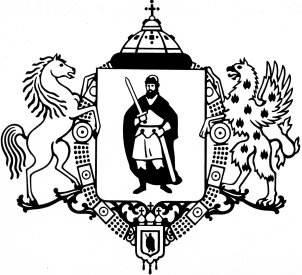 ПРИКАЗО внесении изменений в перечень главных администраторов доходов бюджета города Рязани на 2022 год и плановый период 2023 и 2024 годовВ соответствии с приказом Министерства финансов Российской Федерации                 от 08.06.2021 № 75н «Об утверждении кодов (перечней кодов) бюджетной классификации Российской Федерации на 2022 (на 2022 год и на плановый период 2023 и 2024 годов)», руководствуясь статьей 20 Бюджетного кодекса Российской Федерации, Положением                    о финансово-казначейском управлении администрации города Рязани, утвержденным решением Рязанского городского Совета от 11.02.2008 № 87-III,   приказываю:1. В перечень главных администраторов доходов бюджета города Рязани на 2022 год и плановый период 2023 и 2024 годов, утвержденный постановлением администрации города Рязани от 24.11.2021 № 5035 «Об утверждении перечня  главных администраторов доходов бюджета города Рязани на 2022 год и плановый период 2023 и 2024 годов» (с учетом изменений, внесенных приказами финансово - казначейского управления администрации города Рязани от 26.01.2022 № 05 о/д, от 10.02.2022 № 07 о/д) внести следующие изменения:- дополнить новым пунктом 65 следующего содержания: - пункты 65 - 317 считать соответственно пунктами 66 – 318.2. Начальнику сводного отдела по планированию и исполнению бюджета города финансово-казначейского управления администрации города Рязани Набирухиной И.В. довести настоящий приказ до Управления Федерального казначейства по Рязанской области.3.  Отделу развития электронного бюджетного процесса финансово-казначейского управления администрации города Рязани (Дергачев А.В.): - внести изменения в Справочник кодов бюджетной классификации АС «Бюджет» для размещения в электронном виде в СУФД;  - разместить настоящий приказ на официальном сайте администрации города Рязани.  4.   Настоящий приказ вступает в силу со дня его подписания.5. Контроль за исполнением настоящего приказа возложить на заместителя начальника финансово-казначейского управления администрации города Рязани            Грабовникову О.Н.АДМИНИСТРАЦИЯ ГОРОДА РЯЗАНИФинансово-казначейское управление16   февраля    2022 г.№10 о/д«654322 02 25519 04 0000 150Субсидии бюджетам городских округов на поддержку отрасли  культуры»;Начальник  управленияС.Д. Финогенова